Mazda/Ford Auto Key Programmer：F100 IntroductionThis product(F100 Mazda/Ford) is appropriated for programming Auto Keys and Smart Keys of vehicles made by Mazda/Ford.  All operations completed are required without password needed.Support the latest version of Mazda CX-3,CX-5,Mazda 2/3/6 and no need Pin code anymore.Support Jaguar and Land Rover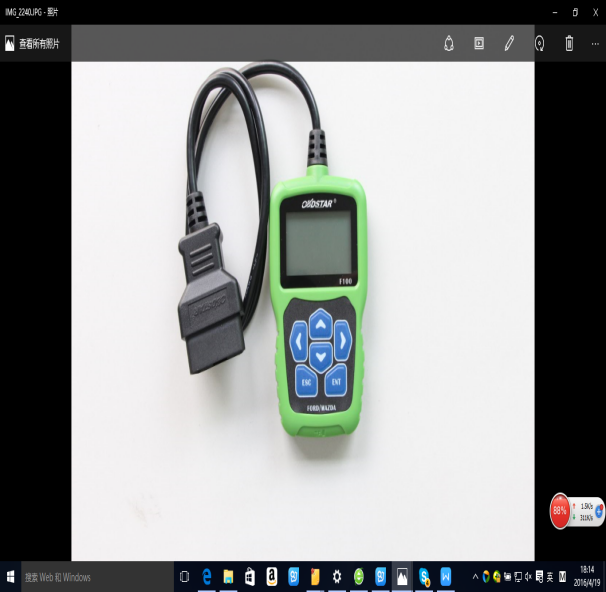 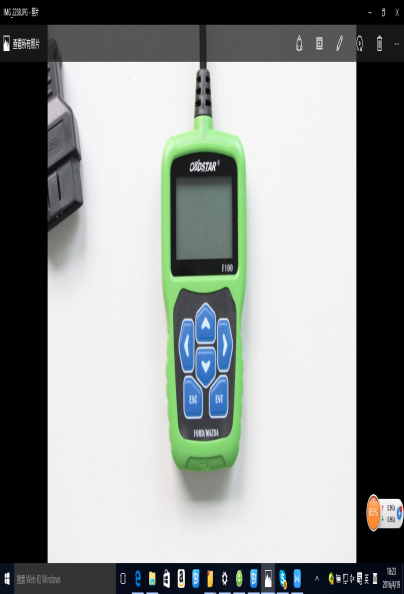 II．Hw Param■ Size：Length*Width*Height=115*73*21mm■ CPU：ARM7■ Operating Voltage：DC12V~18V■ Operating Temperature：-20-60℃■ Display Screen：DOTS 128X64Cars appropriated for  Immobilizer窗体顶端MAZDA                  
      B Series
          2007-
            Key number
            Program keys
            All keys lost        
      BT50
           2012 - 
            Program keys
            Erase keys
            All keys lost    
       Mazda 2
          Type 1                        With smart
             		Program keys
             		Erase keys
             		Program remote
             		Erase remote
             		Key number
             		Switch ignition on
          			Without smart
                	Key number
                	Program keys
                	All keys lost          Type2(2014-)          			With smart
              	All smart keys lost
              	Add smart key                          	Switch ignition on
      Mazda 3
         Type 1
           Key number
           Program keys
           All keys lost
         Type 2
           Key number
           Program keys
           All keys lost Type 3(Axela)(2013-)          		With smart
          	     All smart keys lost
              Add smart key                          Switch ignition on
      Mazda 5
         Type 1
           Key number
           Program keys
           All keys lost
         Type 2
           Key number
           Program keys
           All keys lost
      Mazda 6
         Type 1                      With smart
           		Live data
             		Program keys
             		All keys lost
             		Program smart keys
             		Erase smart key
         		 Without smart
             		Program keys
             		All keys lost
             		A spare key setting valid
            		A spare key setting invalid            Type 2(New Mazda 6)
              With smart
                All keys lost
                All smart keys lost
                Program smart keys
              Without smart
                All keys lost           	Type 3(Atenza)(2013-)          		With smart
              	All smart keys lost
              	Add smart key                          	Switch ignition on
      Mazda 8
         With smart
             All keys lost
             All smart keys lost
             Program smart keys
             Program keys
           Without smart
               Program keys
               All keys lost
               A spare key setting valid
                A spare key setting invalid      Mazda CX-3
          With smart
              All smart keys lost
              Add smart key                          Switch ignition on      Mazda CX-5
          With smart
              All smart keys lost
              Add smart key                          Switch ignition on        
       Mazda CX-7
            With smart
              All keys lost
              All smart keys lost
              Program smart keys
              Program keys
            Without smart
                  Program keys
                  All keys lost
                  A spare key setting valid
                  A spare key setting invalid
        Mazda CX-9
             With smart
                Live data
                Program keys
                All keys lost
                Program remote
                Erase remote
             Without smart
                2004 - 2009
                         Key number
                         Program keys
                         All keys lost
                 2009 - 
                       Key number
                       Program keys
                       All keys lost
         Mazda MX-5
              2004 - 2009
                   Key number
                   Program keys
                   All keys lost
               2009 - 
               Key number
               Program keys
               All keys lost                        窗体顶端FORD
  China Ford
     Immobilizer
          Ecosport
              Program keys
              Erase keys
              All keys lost
           Focus
              Classic focus
              Auto search
              Manual selection    
                      Type 1
                        All keys lost
                        Program keys
                        Program immobilizer and engine ECU
                      Type 2
                        Program keys
                        All keys lost
           New focus
               Type 1(2011-)
                    Program keys
                    Erase keys            
               Type 2(2014-)
                    Program keys
                    Erase keys
                    All keys lost
          Escort
              Live data
              Add Keys
              All keys lost        
          Fiesta
               -2013
                 Program keys
                 Erase keys
               2013-
                 Program keys
                 Erase keys
                 All keys lost
          Escape
               Program keys
               Erase keys
               All keys lost
           Mondeo
              Type 1
                 Program keys
                 Erase keys
                 All keys lost
              Type 2
                 Program keys
                 Erase keys
                 All keys lost
          S-Max
              Type 1
                 Program keys
                 Erase keys
                 All keys lost
              Type 2
                 Program keys
                 Erase keys
                 All keys lost
          Transit
              Live data
              Program keys
              All keys lost
           New Mondeo
               Live data
               Add Keys
               All keys lost
          Edge
               Key Quantity
               Erase keys
               Program keys
      Smart key system
             Ecosport
                 Program keys
                 All keys lost
             Edge
                -2014
                  Erase smart key
                  Program smart keys
                2015-
                  Live data
                  Add Keys
                  All keys lost
             Escape
                  Add smart key
                  Erase smart key    
             Fiesta
                 2012-
                    Program keys
                    All keys lost
                 2015
                    Program smart keys
                    All smart keys lost    
             Focus
                    Add smart key
                    Erase smart key
             Mondeo
                 Type 1
                    All smart keys lost
                    Program smart keys
                 Type 2
                    All smart keys lost
                    Program smart keys
             New Mondeo
                 Live data
                 Add Keys
                 All keys lost        
    USA Ford
        Immobilizer
             E250
               All keys lost
               Program keys
               Program immobilizer and engine ECU
             Edge
               Key Quantity
               Erase keys
               Program keys
            Expedition
                 Type 1
                    All keys lost
                 Type 2
                    Key Quantity
                    Erase keys
                    Program keys
            F-150
                 Type 1
                    All keys lost
                 Type 2
                    Erase keys
                    Program keys
            F-250
                 Type 1
                    All keys lost
                 Type 2
                    Erase keys
                    Program keys
            F-350 SD
                 All keys lost
            Mustang
                 2011-2014
            Ranger
                Program keys
                Erase keys
                All keys lost
       Smart key system
              Ecosport
                  Type 1
                    All smart keys lost
                    Program smart keys
                  Type 2
                    All smart keys lost
                    Program smart keys
        Edge
          Erase smart key
          Program smart keys
        Explorer 11-
              Erase smart key
              Program smart keys
        F-150 11-
              Erase smart key
              Program smart keys
               F-250 11-
              Erase smart key
              Program smart keys
         Flex 13-
              Erase smart key
              Program smart keys
        Mustang
              2015-
                 Live data
                 Add Keys
                 All keys lost
         Taurus 10-
              Erase smart key
              Program smart keys
   LINCOLN
       Smart key system
         MKC
           2014-
              Live data
              Add Keys
              All keys lost
         MKS
           Erase smart key
           Program smart keys
         MKX
           Erase smart key
           Program smart keys
         MKT
           Erase smart key
           Program smart keys
  Immobilizer
        MKX 07-
           All keys lost
           MKZ 07-09
           All keys lost
         Mark LT
            05-07
              All keys lost
            08-09
              All keys lost
        Navigator
            05-06
              All keys lost
            07-08
              All keys lost
            09-
              All keys lost
        Town car 05-10
              All keys lost
        Zephyr 07-
               All keys lost
   Remote
       Navigator
           Add remote
           Erase remoteImmobilizer LANDROVER_F100	          Freelander 2		               -2012			                Smart key system				             Key information				             Erase DTC				             Add old smart keys				             Add new smart keys		               2012-2014			                 Add smart key			                 Erase smart key			                 Restore smart key			                 All smart keys lost	          Range rover		               Range rover (Sport)(2005-2009)			                Program keys		               Range rover (2006-2009)			                Program keys		               Range rover (2010-)			                2010-2012				                     Add smart key				                     Erase smart key				                     Restore smart key			                2012-2014				                     Add smart key				                     Erase smart key				                     Restore smart key				                     All smart keys lost		      Range rover (Evoque)			                -2012				                    Add smart key				                    Erase smart key				                    Restore smart key			                2012-2014				                    Add smart key				                    Erase smart key				                    Restore smart key				                    All smart keys lost	          Discovery		              Discovery 3			                    Program keys		              Discovery 4			                   -2012				                   Add smart key				                   Erase smart key				                   Restore smart key			                  2012-2014				                      Add smart key				                      Erase smart key				                      Restore smart key				                      All smart keys lostJAGUAR	      XF smart key		            -2012			             Add smart key			             Erase smart key		            2012-			             Add smart key			             Erase smart key	     XJ smart key		           -2012			            Add smart key			            Erase smart key			            Restore smart key		           2012-2014			                Add smart key			                Erase smart key			                Restore smart key
Cars appropriated for Odometer Adjustment窗体顶端         Mazda
        Auto identify
        Manual Selection
                 M6(Atenza)
                 M3(Axela)
                 CX5
                 CX7
                2010-
                 CX9
                 M2
                 M3
                 M5
                 M6
                2005-2009
                2009-2013
                2014-窗体顶端         Ford
          C-MAX
            2012
          Ecosport
              type 1
              type 2
          Edge
          2015-(Big color meter)
          Expedition
                2007-2010
                    Mileage adjustment
          Explorer
             2007-2010
                 Mileage adjustment
          Focus
           2013-
           2009-(Multifunctional screen)
           -2008(Smaller screens)
          Fiesta
           2013-
            type 1
            type 2
           -2012
          Kuga
           2012
           2010
           2012-
            Color meter
            Monochrome meter    
          Mondeo
            11-13
            1 pointer color meter
            2 pointer color meter
            07-10
            4 pointer color meter
          Navigator
               2007-2010
                   Mileage adjustment    
          New Mondeo
                Big color meter
                Small color meter
                Color meter
          S-MAX
            2007-2010    
          Taurus
            2015-(Big color meter)LandRover	      Discovery		          Mileage adjustment	         Evoque2011-		          Data backup		          Mileage adjustment		          Data recovery         Freelander2 2013		          Data backup		          Mileage adjustment		          Data recovery	      Range rover 		      2010-			      Mileage adjustment		      Sprort 2014			      Data backup			      Mileage adjustment			      Data recoveryJaguar	    F Series		      Data backup		      Mileage adjustment		      Data recovery	    XE Series		      2015-			      Data backup			      Mileage adjustment			      Data recovery	   XJ Series		      2010			      Mileage adjustmentV.Comparison：1.Similar products abroad are offered 6200.00USD/unit，but ours are offered at 185USD/unit，1/40；2.Similar products abroad only apply to support immobilizer of Mazda and Ford,but our device support odometer adjustment as well except above.3.User experience is undesirable to similar products abroad because of no display and no guide for operation,but for ours, they are welcomed by perfect display and interaction.Following is an Introduction of similar products abroad:Key Learning device for Ford/Mazda is intended to learn mechanical or proximity keys into Ford and Mazda vehicles.List of supported models:Mazda CX-3 ( 2015+ )( smart PCF7953 ID46 )Mazda CX-5 ( 2012+ )( smart PCF7953 ID46 )Mazda 2 ( 2014+ )( smart PCF7953 ID46 )Mazda 3 ( 2013+ )( smart PCF7953 ID46 )Mazda 6 ( 2013+ )( smart PCF7953 ID46 )Mazda 2 ( 2002 - 2013)( 4D ID63 )Mazda 3 ( 2002 - 2012 )( 4D ID63 )Mazda 5 ( 2002 - 2012 )( 4D ID63 )Mazda 6 ( 2014 - 2012 )( 4D ID63 )Focus3/CMax 2010+ - mechanical ( DST80+ )Focus3/CMax 2010+ - proximity ( DST80+ )Kuga2 2014+ - mechanical ( DST80+ )Kuga2 2014+ - proximity ( DST80+ )MondeoMK4/SMax facelift 2010+ - mechanical ( DST80+ )MondeoMK4/SMax facelift 2010+ - proximity ( DST80+ )Fiesta 2014+ - ONLY mechanical ( DST80+ )BMax+ - ONLY mechanical ( DST80+ )Custom - ONLY mechanical ( DST80+ ) ( not fully supported )NON-supported ( soon, look for news ):Fiesta 2014+ - proximityBmax – proximityEcosport – proximityAppearance of Similar product abroad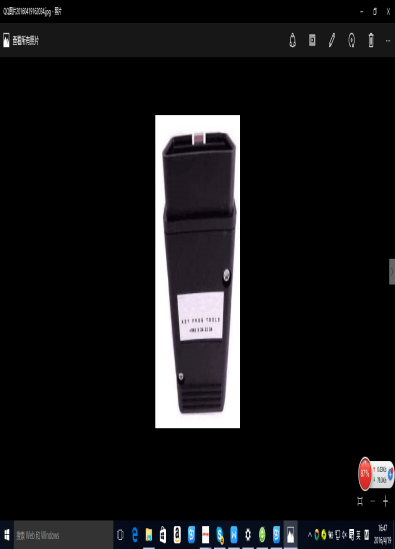  Video of Auto Key Programmer for Mazda 6 2013  Link:https://youtu.be/McfmXETqOEY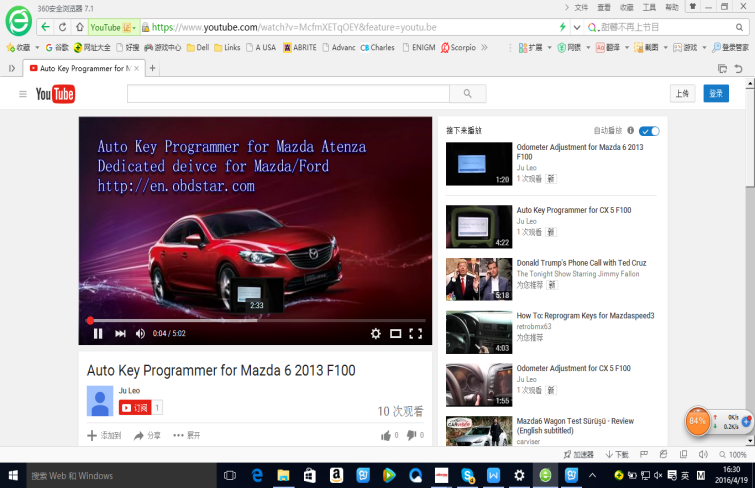 Video of Auto Key Programmer for CX5     Link:https://youtu.be/vI4UGkvrKNs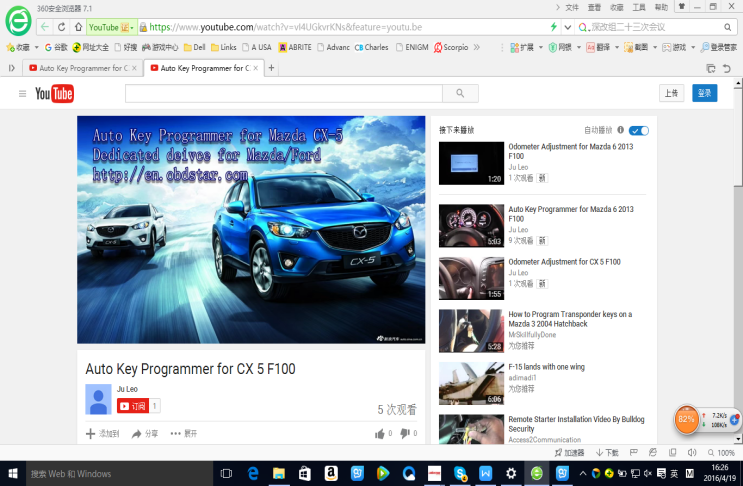 Video of Odometer Adjustment for New Mazda 6  Link:https://youtu.be/jrv64RWu1Mo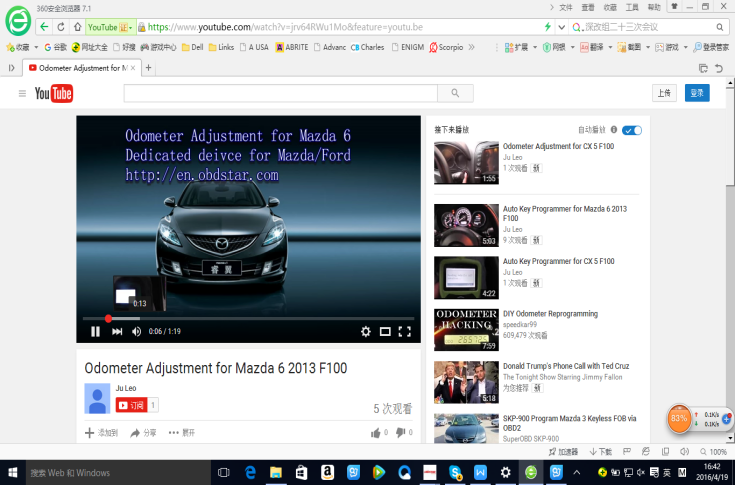 4. Video of Odometer Adjustment for CX5    Link:https://youtu.be/0DJM4Xu-8d4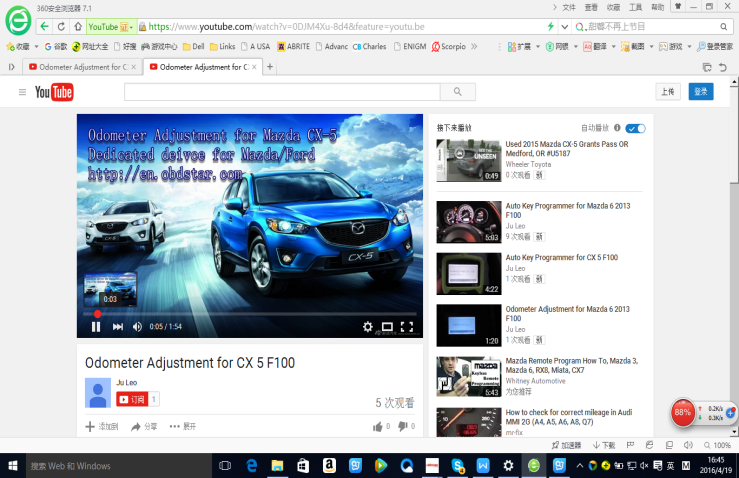 Thanks for your interest in our product and patience in reading all information above. Any comment, pls feel free to contact with us as below.Whatsapp: +86 18259252285 
Live Support: Chat with us online
Email: Sales@obd365.com
Skype: Obd365.com
Yahoo: Obd365@yahoo.com